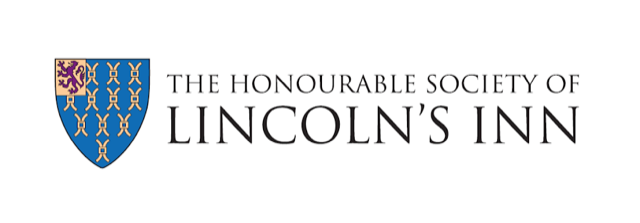 JUNIOR MEMBERS’ COMMITTEE APPLICATION FORM 2020 (A SUB-COMMITTEE OF THE BAR REPRESENTATION COMMITTEE)
Please return the filled in form to brc@lincolnsinn.org.ukNameEmail AddressYear of CallChambers/EmployerArea(s) of PracticeCircuitWhy do you want to join the Lincoln’s Inn Junior Members’ Committee? (500 words max.)Please suggest one event/idea that you consider would be beneficial for the Lincoln’s Inn Junior Members’ Committee to organise/implement and explain why you consider this event/idea would be beneficial to junior members. (500 words max.)